Муниципальное бюджетное образовательное учреждение дополнительного образования детей «Стрелецкая детская школа искусств»Примерная программа учебного предметаНародно- сценический танецДополнительной профессиональной Общеобразовательной программы в области хореографического искусства«Хореографическое творчество»2012«Одобрено» Методическим советом «Утверждаю» Директор МБОУ ДОД МБОУ ДОД «Стрелецкая ДШИ»	«Стрелецкая ДШИ»	Панфилов Н.И.4 октября 2012 г.	4 октября 2012 г.Разработчик- Долгова Светлана Владимировна, МБОУ ДОД «Стрелецкая ДШИ», преподаватель хореографии.Рецензент- Дунаевская Нина Павловна, преподаватель Орловского областного колледжа культуры и искусств.Рецензияна программу по предмету « Народно-сценический танец» преподавателя хореографии Долговой С.В. МБОУ ДОД «Стрелецкая детская школа искусств».Актуальность программы заключается в том, что она способствует сохранению и укреплению здоровья детей через занятия хореографией, развивает интерес детей к русскому искусству через танец. Занятия по данной программе позволяют раскрыть индивидуальные творческие способности детей, привить навыки концертных выступлений, способствуют положительной самооценке. Занятия народным танцем развивают творческую инициативу детей, воображение, умение передать музыку и содержание образа движением.Программа рассчитана на пять лет обучения. На хореографическом отделении школы искусств учащиеся приступают к изучению предмета на четвёртом году обучения, когда уже освоена азбука классического танца.В данной программе подробно раскрыты этапы ее реализации, формы и методы организации образовательного процесса, методы контроля и системы оценок.Главная цель программы - создание условий для приобщения учащихся к богатству танцевального и музыкального народного творчества во всех его проявлениях. Поэтому особое место в программе уделено изучению русского танца, что воспитывает самодостаточного человека- патриота на основе любви и интереса к русской культуре, к русскому танцевальному творчеству.В программе раскрываются методы преподавания данного предмета: -обучающие -воспитывающие -развивающие.Содержание программы основывается на таких важнейших принципах, как последовательность и доступность обучения, опора на интерес, учет индивидуальных особенностей ребенка.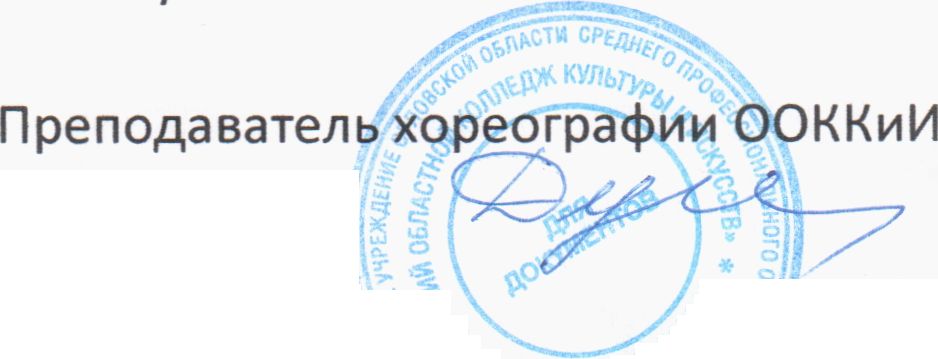              П О Я С Н И Т Е Л Ь Н А Я   З А П И С К А   Народный танец является одним из основных предметов  специального цикла хореографических дисциплин. Он дает возможность учащимся приобщиться к богатствам танцевального и музыкального творчества.    Обучение данному предмету дает возможности для развития координации движений, укрепляет мышечный аппарат. Учащиеся знакомятся с разнообразием стилей и манерой исполнения танцев различных народов. Все это обогащает исполнительские возможности учащихся.   Для реализации поставленных целей решаются задачи различного характера:обучающие- овладение учениками основами народно-сценического танца;-организация постановочной и концертной деятельности;-обучение выразительному исполнению народного танца;-формирование знаний народной культуры.воспитывающие-создание дружественной среды вокруг самоопределяющейся личности и условий для общения-формирование художественного вкуса и эстетической наклонности в выборе своего имиджа, культуры эмпатического общения.развивающие-развитие у детей способностей к самостоятельно и коллективной деятельности;-развитие творческой инициативы и способности к самовыражению в танце.   Определение целей, задач и содержания программы основывается на таких важных принципах, как последовательность и доступность обучения, опора на интерес, учет индивидуальных особенностей ребенка. Соблюдение этих принципов позволяет определить перспективы развития не только каждого ученика, но и танцевального коллектива в целом.                   Э Т А П Ы  Р Е А Л И З А Ц И И  П Р О Г Р А М М Ы   Программа рассчитана на пять лет обучения данному предмету (при восьмилетнем процессе обучения).1. Подготовительный этап длится один год. В это время решаются следующие задачи: воспитание интереса к народному танцу, национальной культуре, развиваются способности самовыражения посредством танца, закладываются основы исполнительского мастерства.2. Основной этап рассчитан на обучение в течение трех лет и решает задачи развития и формирования творческого потенциала учащихся, повышения техники и культуры исполнения народного танца, что является основой формирования чистоты стиля и манеры исполнения. С этого этапа у учащихся начинается концертная деятельность.3. Итоговый этап длится один год. Задачи: совершенствование исполнительского и актерского мастерства, ориентация на успех.          Ф О Р М Ы  И  М Е Т О Д Ы  О Р Г А Н И З А Ц И И
            О Б Р А З О В А Т Е Л Ь Н О Г О  П Р О Ц Е С С А.                                         Формы занятий :-учебно-тренировочные занятия ( индивидуальные,  мелко-групповые,  групповые)-постановка и репетиции танцев;- концерты, конкурсы и фестивали внутри школы, города , региона.   Структура занятий включает в себя три основные части: подготовительную, основную, заключительную.   Подготовительная часть занятия.   Продолжительность подготовительной части определяются задачами и содержанием занятия, составом занимающихся и уровнем их подготовки.  На эту часть отводится примерно десять-пятнадцать процентов общего времени занятия.   Основная часть.   Задачами основной части являются: развитие и совершенствование основных физических качеств, воспитание творческой активности, изучение и отработка движений и элементов танцев. На данную часть занятия отводится примерно 75 процентов общего времени.   Заключительная часть.   Основные задачи- постепенное снижение нагрузки, краткий анализ работы, подведение итогов. На эту часть отводится 5-10 процентов общего времени.   Методы обучения:-словесные ( беседы, объяснения, поощрение)-наглядные ( показ-пример)-практические ( упражнения, комбинации, этюды)-аналитические (сравнения,самоконтроль,самоанализ)     Ф О Р М Ы  И  М Е Т О Д Ы  К О Н Т Р О Л Я.   Оценка качества реализации программы включат в себя текущий контроль успеваемости, промежуточную и итоговую аттестацию обучающихся.   Текущий контроль успеваемости обучающихся проводится в счет аудиторного времени, предусмотренного на учебный предмет.   Промежуточная аттестация проводится в форме контрольных уроков, зачетов и экзаменов. Контроль на уроке проводится на завершающих нечетное полугодие учебных занятиях. Экзамены проводятся за пределами аудиторных учебных занятий в конце учебного года. Результаты зачетов и экзаменов оцениваются по пятибалльной системе.   В конце пятого класса проводится итоговый экзамен в форме показа экзаменационной программы. Экзаменационная оценка заносится в свидетельство об окончании образовательного учреждения.   В результате освоения программы учебного предмета обучающиеся должны обладать следующими знаниями:   -знания рисунка народного танца, взаимодействия с партнерами на сцене   -знания балетной терминологии   -знания особенностей постановки корпуса, ног, рук, головы   -знания основных элементов народного танца   - знания принципов взаимодействия музыкальных и хореографических выразительных средств   -умение понимать и исполнять указания преподавателя   -умение видеть, анализировать и исправлять ошибки исполнения   -умение распределять сценическую площадку, чувствовать ансамбль.               С О Д Е Р Ж А Н И Е    П Р О Г Р А М М Ы                                1-Й  Г О Д  О Б У Ч Е Н И Я.   В задачу первого года обучения входит знакомство с основными позициями и положениями рук и ног, положением корпуса и головы при исполнении простых элементов народного танца. Рекомендуется прохождение основных элементов, движений на середине зала на материале русского танца. Позиции ног:-прямые позиции-свободные позиции-закрытые позиции.Позиции положения рук:1-ая,2-ая,3-яПоложение рук на поясе:-подготовительное положение                                            Р У С С К И Й  Н А Р О Д Н Ы Й  Т А Н Е Ц.   Основные элементы танца:-раскрывание и закрывание рук-поклоны-притопы :   одинарные, двойные, тройные-шаги: простой бытовой шаг, шаг с каблука, шаг с притопом, боковой шаг- «гармошка»- «елочка»- припадание по шестой позиции- бег-«ковырялочка» с притопом- хлопки и хлопушки:  в ладоши, по бедру , по голенищу- присядки                                         Т А Н Ц Ы  Н А Р О Д О В  П Р И Б А Л Т И К И.   Предлагаются танцы народов Эстонии, Литвы, Латвии (по выбору преподавателя)   Основные положения рук, положения рук в паре и массовых танцах.   Основные элементы танца:  шаги, подскоки, полька по 6-й позиции, галоп.                     В Т О Р О Й  Г О Д   О Б У Ч Е Н И Я   Второй год обучения включает в себя изучение отдельных элементов у станка, изучение белорусского танца, продолжение изучения элементов русского танца.   Упражнения у станка:-постановка корпуса-подготовка к началу движения-приседания по 1-й  2-й  3-й  и 6-й позициям  (полуприседания, полное приседание)-battement  tendu из 1-й и 3-й позиции-battement  tendu  gete  из первой позиции-подготовка к «веревочке»-releve lent  на 45 градусовFlic-flac в прямой позиции.   Элементы русского танца.Шаги:-бытовой шаг с притопом-переменный шаг-«шаркающий шаг»«Моталочка» в прямом положении.«Веревочка» простая.«Ковырялочка»  с подскоком.Дробные движения:-простая дробь-дробь-«горох»-двойная дробь.Хлопки и хлопушки, присядки.Прыжки.                                    Белорусский народный танец.   Предлагается танцевальный материал танца «Крыжачок»Положение рук: подготовка к началу движения, положение рук на поясе, положение рук в массовых и парных  танцах.   Элементы танца «Крыжачок»Притопы одинарные.Подскоки на двух ногах по 6-й  позиции.Тройные подскоки на двух ногах по 6-й позиции.Простые подскоки с продвижением вперед и назад.   Основной ход « Крыжачка»Поочередное выбрасывание ног на каблук вперед.Тройные притопы с наклоном корпуса.Присядка на двух ногах по 6-й позиции.Этюд на материале белорусского танца «Крыжачок».               Т Р Е Т И Й  Г О Д  О Б У Ч Е Н И Я.   Третий год обучения предлагает дальнейшее изучение элементов у станка, требующих соответствующей координации и силовой нагрузки. С этого года активнее работают руки, добавляются перегибания корпуса, полуповороты. Начинается изучение основных элементов украинского танца и танцев народов Повлжья.   Упражнения у станка (движения исполняются боком к станку).   -приседания по 1-й,  2-й, 5-й  и 6-й позиции.  -battement  tendu  с выносом ноги на каблук.   -battement tendu и gete  с работой пятки опорной ноги.   -rond  на носок, на каблук.  -маленькое каблучное   -par tortilla     -releve lent на 45 90 градусов   -grand  battement gete из 1-й и 5-й позиции                           Р У С С К И Й   Т А Н Е Ц.   «Ключ» с двойной дробью.   Двойная дробь.   Дробь в « три ножки»   «Моталочка» из свободной позиции.   Простые комбинации хлопушек.   Подготовка к вращению, вращение на месте.                      У К Р А И Н С К И Й  Т А Н Е Ц.   Основные элементы танца.   Положения рук, положения рук в паре, в массовых танцах.   «Веревочка»   Припадание, балансе.   Тынок.   Голубец одинарный, двойной с притопом.   Бегунец- основной шаг танца «Гопак».                        Т А Н Ц Ы  Н А Р О Д О В  П О В О Л Ж Ь Я.   Предлагается изучение основных элементов татарского, мордовского, марийского танцев и т.д. по выбору преподавателя.   Этюды на пройденном материале.                Ч Е Т В Е Р Т Ы Й  Г О Д  О Б У Ч Е Н И Я.   Продолжается изучение основных элементов народного танца у станка, возможны комбинации в национальном характере. Закрепляется пройденный материал третьего года обучения. Вводятся более сложные элементы русского, белорусского, украинского танцев.  Начинается изучение молдавского танца и танцев народов севера.   Упражнения у станка:-полуприседания и полные приседания по всем позициям-battement tendu   gete  balansuar -battement  fondu на 45 градусовДвойная «веревочка», с выносом ноги на каблук.                                                      Р У С С К И Й  Т А Н Е Ц.   Основные элементы русского танца исполняются в несложных комбинациях.Вращения на месте и по диагонали.Этюды на пройденном русском материале (хоровод, пляска).                                         М О Л Д А В С К И Й  Т А Н Е Ц.   К изучению предлагаются молдавские танцы -Молдавская хора, Молдавеняска, Сырба (на усмотрение преподавателя).   Основные элементы молдавских танцев:-положение рук, положение рук в паре и массовых танцах-пружинистый шаг-боковые ходы-дробные выстукивания-притопы-вращения на подскоках-прыжки с поджатыми ногами-основной шаг  танца Молдовеняска                               Т А Н Ц Ы   Н А Р О Д О В  С Е В Е Р А.   Предлагается изучение танцевального материала Корякского Ненецкого танцев (по выбору педагога).   Основные положения рук: в женском и мужском танце, паре и массовых танцах.  Основные элементы танца:-ходы и проходки-прыжки, подскоки-«гармошка»  «елочка»  -работа с бубном.   Этюд на материале изученного танца.             П Я Т Ы Й  Г О Д  О Б У Ч Е Н И Я.   Продолжается изучение новых танцевальных элементов,  других национальных танцев. Продолжение закрепления пройденного материала у станка, усложнение технического исполнения пройденных национальных танцев, усовершенствование исполнения элементов русского танца во всем его многообразии  (хороводы, переплясы, сольные и дуэтные пляски).   Работа над исполнительским мастерством, выразительностью, манерой и характером танца.   Элементы у станка исполняются в комбинациях на пройденном национальном материале.   На середине зала предлагается изучение следующих танцевальных этюдов:-итальянский-немецкий-венгерский-польский   или других национальностей.   Танцевальный материал выбирается самим преподавателем с учетом возможностей учащихся, их возраста, особенностей исполнения, состава класса и т.д.                        С П И С О К   Р Е К О М Е Н Д У Е М О Й
                               Л И Т Е Р А Т У Р Ы.1. Ткаченко Т. « Танцы народов СССР»                            «Танцы народов мира»2.Климов В. «Основы русского танца»3.Курбет В. «Молдавские народные танцы»4.Чурко Ю. «Белорусский народный танец»5.Устинова т. «Русские народные танцы»6.Заикин н. «Областные особенности русского народного танца»